Publicado en 08690 el 10/07/2013 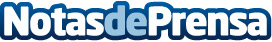 Maquinariayocio arrasa en los premios laurel.La empresa subío al escenario para recoger dos premios; mejor empresa 2.0 del 2013 y la empresa con más iniciativa de contratación de jóvenesDatos de contacto:martin calvoNota de prensa publicada en: https://www.notasdeprensa.es/maquinariayocio-arrasa-en-los-premios-laurel Categorias: E-Commerce Premios http://www.notasdeprensa.es